المستوى: السنة الرابعة متوسط                                                           المـــدة : ساعة ونصف الاختبار الفصلي الثالث في مادة علوم الطبيعة والحياةأجب عن الأسئلة التالية: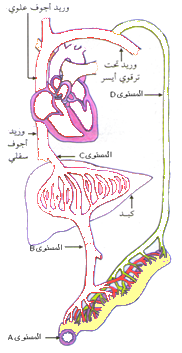 الجزء الأول:   التمرين الأول(6ن): متابعة مسار ومصير قطعة خبز على طول الأنبوب الهضمي                     للإنسان مكّنت من انجاز رسم الوثيقة المقابلة:سم المستويات A ،  B ، C ، D من الوثيقة؟عدّد في جدول محتوى المستويات (A ،  B ، D ) من مغذيات في نهاية الهضم؟     3. قارن نسبة الجلوكوز بعد وجبة غذائية عند شخص سليم بين المستوى B          والمستوىC  ثم فسّر هذا الاختلاف؟      4. صنف في الجدول الآتي محتوى المستوى A من مغذيات ؟ التمرين الثـــاني (6ن): الوثيقة المقابلة تمثل نمطا نوويا غير مرتب (مبعثر) لخلية إنسان.1. استنتج فيما إذا كان هذا النمط النووي لخلية جسمية أم خلية مشيج (جنسية)؟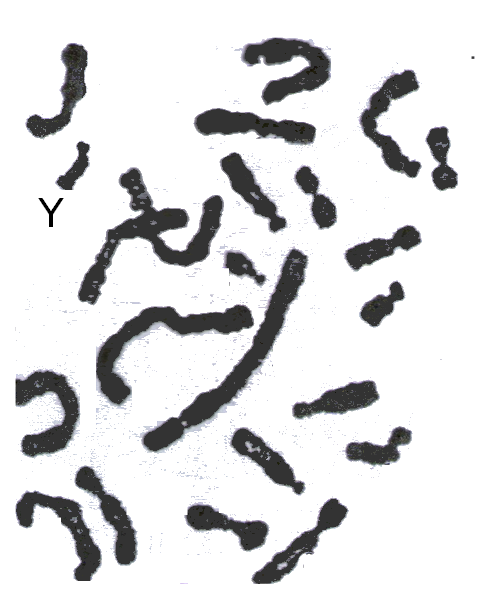 ـ علل إجابتك.2. سم الخلية التي أخذ منها هذا الطابع النووي؟    ـ برر إجابتك.3. عرّف العناصر الموضحة في الوثيقة تعريفا علميا دقيقا ثم أذكر دورها؟.الصفحة1\2(اقلب الصفحة)الجزء الثـــــاني (8ن) :                                             الوضعية الإدماجية: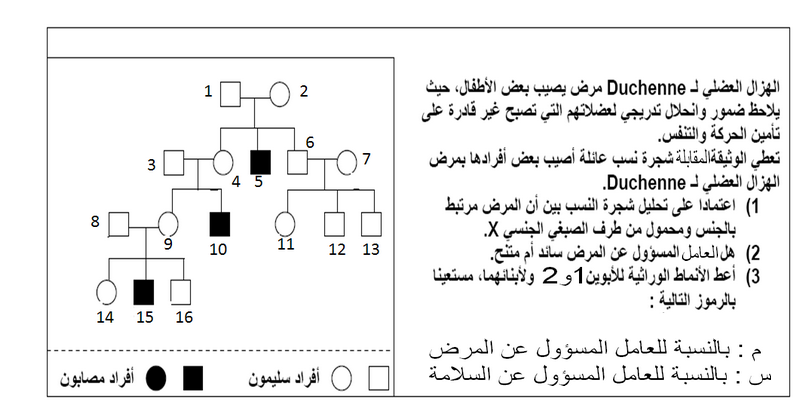 الصفحة 2\2بالتوفيق